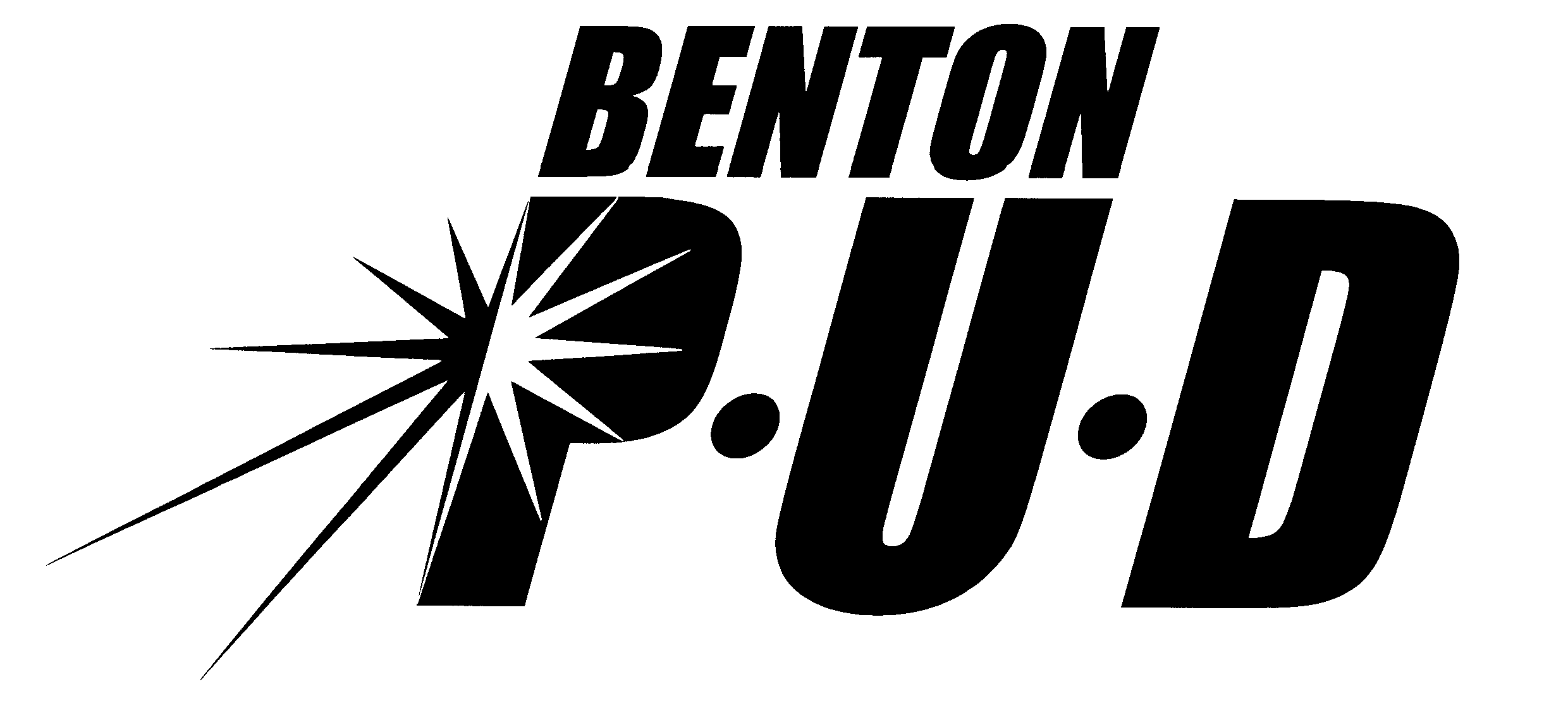 2019 LOW INCOME VETERAN/ACTIVE MILITARYDISCOUNT APPLICATIONQualified Benton PUD customers may receive a 10%, 15% or 25% monthly discount, or waiver of  the daily system charge (whichever is greater), based on their total annual household income and veteran or active military status.  Only one discount per customer is allowed, and will be applied to the residence where the veteran or active military member resides.The original application must be returned to Benton PUD for processing.  Once the application is received by Benton PUD, the discount will go into effect on the first day of the customer’s next billing period.  An application to verify income and veteran or active military status is required every three years, or upon request of the District, to receive the monthly discount.  If your income declines within the three year period, please contact us to determine if you are eligible for a higher discount.Step 1:  ELIGIBILITYVeteran StatusA person who served in the active military, naval, air service, National Guard or reservesA member of the women’s air forces service pilots during World War IIA United States documented merchant mariner with service aboard an oceangoing vessel operated by the war shipping administration, the office of defense transportation, or their agents, from December 7th, 1941, through December 31, 1946A civil service crewmember with service aboard a United States army transport service or United States naval transportation service vessel in oceangoing service from December 7, 1941, through December 31, 1946 Who meets one of the following criteria:Served on active duty for at least one hundred eighty days and who was released with an honorable discharge.Received an honorable or general under honorable characterization of service with a medical reason for separation for a condition listed as non-existed prior to service, regardless of number of days served.Received an honorable discharge and has received a rating for a service connected disability from the United States department of veteran’s affairs regardless of number of days served.A current member honorably serving in the armed forces reserve or National Guard who has been activated by presidential call up for purposes other than training.A former member of the armed forces reserve or National Guard who has fulfilled his or her initial military service obligation and was released with an honorable discharge.A former member of the armed forces reserve or National Guard who was released before their term ended and was released with an honorable discharge.Active Military StatusActive duty armed forcesActive duty performed by a member of a reserve component of the Army, Navy, Air Force, or Marine Corps, or full-time National Guard duty, for a period of 180 consecutive days or more.Low Income QualificationThe total annual household income, from all sources, must be 225% or less of the Federally Established Poverty Guidelines.  See Step 3 for income verification requirements.Step 2:  CUSTOMER AND APPLICANT INFORMATIONCustomer Name  									Customer Address  	 City  		 State, Zip  		Benton PUD Account No.  	         Phone No.  				Name of veteran or active military household member (referred to as “Applicant”) who resides with Customer 	_________________________________Step 3:  INCOME & VETERAN/ACTIVE MILITARY VERIFICATIONTo have your income and your veteran or active military status verified, please go to Benton County Department of Human Services, 7102 W Okanogan Pl Suite 201, Kennewick.   Office hours are from 8:00 a.m. to 4:30 p.m., closed from 12:00 p.m. to 1:00 p.m.  Please be prepared to provide the required documentation listed on the next page in the Veteran Status Verification section or the Active Duty Status Verification section.Veteran Status verification(Required Documentation)       ●     A DD214 Certificate of Release or Discharge from Active Duty.Character of Discharge Allowed must be honorable, general discharge under honorable conditions or medical discharge with honorable record.Identification or documentation must include the applicant’s home address. Verification from the Veterans Benefits Administration in writing from an employee from the VA or the Walla Walla Veterans Center.Active Duty Status VerificationCommon Access Cards for active duty members (or)Department of Defense Military Identification Cards for reserves and guardsHousehold Verification - all persons being included in the total household income must be provided One of the following:  A copy of a bank statement(s) showing a direct deposit of a Social Security or pension benefit(s) or other form of income, a benefit or award letter(s), or a copy of a Social Security check(s); ANDOne of the following:  A copy of a Social Security card(s) or document with Social Security number(s) and name(s) included; AND One of the following:  Proof of Date of Birth (Birth Certificate or WA ID or military ID card); ANDTwo of the following:  Proof of address (Driver's License, WA ID or utility bill)To be filled out by Benton County Department of Human Services: Number of persons in household (including Applicant) _______			______		Total Annual Household Income $ 								______We have verified that the total household income, based on family size, is 225% or less of the Federally Established Poverty Guidelines.  We have also verified that the applicant meets the definition of a veteran or active military member.I hereby certify that the foregoing information is correct and I am an authorized signatory of the agency.By 	Title 		Date 		Step 4:  SIGNATUREApplicant’s Signature 		 Date 				It is the customer’s responsibility to return the original application to Benton PUD for processing.  Thank you.BPUD use only:10% Discount              15% Discount		  25% Discount		Entered by _______________________________________ Date ________________10% Discount15% Discount25% DiscountSize of familyUp to 225% of Poverty LevelUp to 200% of Poverty LevelUp to 150% of Poverty Level1$28,103$24,980$18,7352$38,048$33,820$25,3653$47,993$42,660$31,9954$57,938$51,500$38,6255$67,883$60,340$45,2556$77,828$69,180$51,8857$87,773$78,020$58,5158$97,718$86,860$65,145